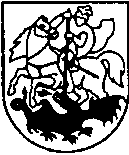 PRIENŲ RAJONO SAVIVALDYBĖS administracijosstatybos ir ekonominės plėtros skyriusBiudžetinė įstaiga, Laisvės a. 12, LT-59126 Prienai,tel. (8 319) 61 120, el. p. statyba@prienai.lt. Duomenys kaupiami ir saugomi Juridinių asmenų registre, kodas 288742590________________________________________________________________________Prienų rajono savivaldybės tarybai		       SPRENDIMO „DĖL PRIENŲ RAJONO SAVIVALDYBĖS ŽELDYNŲ IR ŽELDINIŲ APSAUGOS, PRIEŽIŪROS IR TVARKYMO KOMISIJOS SUDARYMO IR JOS NUOSTATŲ PATVIRTINIMO“ PROJEKTO AIŠKINAMASIS RAŠTAS2022-01-17     Sprendimo projekto tikslas:Sudaryti Prienų rajono savivaldybės želdynų ir želdinių apsaugos, priežiūros ir tvarkymo komisiją, kurios tikslas – užtikrinti kokybišką želdynų ir želdinių apsaugos, priežiūros, tvarkymo, želdynų kūrimo vykdymą Prienų rajono savivaldybės teritorijoje, ir nustatyti jos funkcijas, teises ir pareigas bei darbo organizavimo tvarką.Uždaviniai:Vadovaujantis iki 2021 m. lapkričio 1 d. galiojusio Želdynų įstatymo nuostatomis Želdynų ir želdinių apsaugos ir priežiūros komisijos sudėtį ir nuostatus tvirtino savivaldybės administracijos direktorius. Nuo 2021 m. lapkričio 1 d. įsigaliojo naujos redakcijos Lietuvos Respublikos želdynų įstatymas, kurio 5 straipsnio 1 dalies 4 punktas ir 25 straipsnio 1, 2 dalys nustato, kad želdynų ir želdinių apsaugos, priežiūros ir tvarkymo komisijos sudėtį ir šios komisijos nuostatus tvirtina savivaldybės atstovaujama institucija. Vadovaujantis Lietuvos Respublikos želdynų įstatymo 25 straipsnio 2 dalimi, komisijos nariais gali būti: savivaldybės tarybos nariai, valstybės tarnautojai, gyvenamųjų vietovių bendruomenių atstovai – seniūnaičiai, išplėstinės seniūnaičių sueigos deleguoti atstovai, bendruomeninių organizacijų ir asociacijų ar kitų viešųjų juridinių asmenų (išskyrus valstybės ar savivaldybės, jų institucijų įsteigtus juridinius asmenis), kurie įsteigti teisės aktų nustatyta tvarka ir skatina aplinkos apsaugą, atstovai, savivaldybės gyventojai. Į želdynų ir želdinių apsaugos, priežiūros ir tvarkymo komisijos sudėtį privaloma įtraukti bendruomeninių organizacijų ir asociacijų ar kitų viešųjų juridinių asmenų (išskyrus valstybės ar savivaldybės, jų institucijų įsteigtus juridinius asmenis), kurie įsteigti teisės aktų nustatyta tvarka ir skatina aplinkos apsaugą, raštu pareiškusių iniciatyvą dalyvauti komisijos veikloje, atstovus. Bendruomeninių organizacijų ir asociacijų ar kitų viešųjų juridinių asmenų (išskyrus valstybės ar savivaldybės, jų institucijų įsteigtus juridinius asmenis), kurie įsteigti teisės aktų nustatyta tvarka ir skatina aplinkos apsaugą, atstovai turi sudaryti ne mažiau kaip pusę komisijos narių skaičiaus, išskyrus atvejus, kai šie asmenys raštu neišreiškė iniciatyvos dalyvauti komisijos veikloje. Į želdynų ir želdinių apsaugos, priežiūros ir tvarkymo komisijos posėdžius privalo būti kviečiamas Aplinkos apsaugos departamento prie Aplinkos ministerijos atstovas nuomonei pateikti, kai komisija rengia išvadą dėl ketinimo savivaldybės želdynų ir želdinių teritorijose arba ne savivaldybės valdomoje valstybinėje žemėje kirsti ar kitaip pašalinti iš augimo vietos 20 ar daugiau saugotinų želdinių arba kai viešuosiuose atskiruosiuose želdynuose ketinama kirsti ar kitaip pašalinti iš augimo vietos 10 ar daugiau saugotinų želdinių).Prienų rajono savivaldybės administracija buvo paskelbusi informaciją žiniasklaidos priemonėse ir Prienų rajono savivaldybės interneto svetainėje, kviesdama Prienų rajono gyventojus, norinčius tapti Želdynų ir želdinių apsaugos, priežiūros ir tvarkymo komisijos nariais, apie tai informuoti Prienų rajono savivaldybės administraciją. Atsižvelgus į pasiūlymus buvo sudaryta Prienų rajono savivaldybės želdynų ir želdinių apsaugos, priežiūros ir tvarkymo komisija.Siūlomos teisinio reguliavimo nuostatos:Lietuvos Respublikos želdynų įstatymas.Laukiami rezultatai:Priėmus sprendimą bus įgyvendintos Lietuvos Respublikos želdynų įstatymo nuostatos ir užtikrintas kokybiškas želdynų ir želdinių apsaugos, priežiūros, tvarkymo, želdynų kūrimo vykdymas Prienų rajono savivaldybės teritorijoje. Lėšų poreikis ir šaltiniai:Savivaldybės biudžeto lėšos.Kiti sprendimui priimti reikalingi pagrindimai, skaičiavimai ar paaiškinimai:Nenumatyti.	Lyginamasis variantas:Nepridedamas.Vedėjas	                       									  Tomas Žvirblys